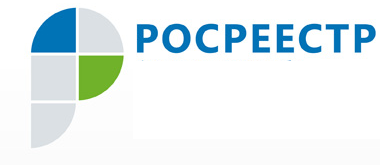 Пресс-релиз15.08.2019 – Более половины заявлений удовлетворены Росреестром  Югры  по результатам рассмотрения споров о величине кадастровой стоимости в первом полугодии 2019 года  Всего с января по июль 2019 года в югорский Росреестр поступило более 300 заявлений об оспаривании кадастровой стоимости  недвижимости.  11 раз собиралась Комиссия по рассмотрению споров о результатах определения кадастровой стоимости при Управлении Росреестра по ХМАО – Югре в первом полугодии 2019 года. По состоянию на 1 июля в Комиссию поступило 321 заявление о пересмотре кадастровой стоимости объектов недвижимости, из них принято к рассмотрению – 276, отозвано на стадии приема – 2. 43 заявления не были приняты к рассмотрению. Как пояснили в Управлении, основные причины отказа – истечение срока, установленного для подачи заявления в Комиссию, и непредоставление обязательных документов, в частности, выписки из Единого государственного реестра недвижимости о кадастровой стоимости объекта, в установленной форме.   Согласно Федеральному закону «Об оценочной деятельности в Российской Федерации», заявление о пересмотре кадастровой стоимости может быть подано в Комиссию в период с даты внесения в ЕГРН результатов определения кадастровой стоимости по дату внесения в ЕГРН результатов определения кадастровой стоимости, полученных при проведении очередной государственной кадастровой оценки или в соответствии со статьей 24.19 указанного закона, но не позднее пяти лет с даты внесения в ЕГРН оспариваемых результатов определения кадастровой стоимости. В результате рассмотрения в пользу заявителя Комиссией принято 138 решений, отрицательное решение принято в 98 случаях, отозвано 5 заявлений. Решения по 35 заявлениям будут приняты в третьем квартале 2019 года.  В указанный период были также рассмотрены 48 заявлений, поступивших в декабре 2018 года. В 26 случаях приняты положительные для заявителя решения,   по 22 заявлениям – отрицательные.  Таким образом, 57 %  заявлений были удовлетворены в первом полугодии 2019 года.  Несоответствие содержания отчетов об оценке рыночной стоимости, поступающих в комиссию вместе с заявлением, требованиям Федерального закона «Об оценочной деятельности в Российской Федерации» и федеральным стандартам оценки является  основной причиной принятия отрицательных решений, - комментируют в Управлении.   Росреестр   Югры напоминает: контроль за профессиональной деятельностью оценщиков осуществляют саморегулируемые организации оценщиков. Управление Росреестра по ХМАО – Югре не обладает полномочиями по надзору и контролю за деятельностью оценщиков. Пресс-служба Управления Росреестра по ХМАО – Югре   